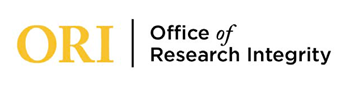 Institutional Animal Care and use CommitteeVeterinary Verification and Consultation FormPROTOCOL MODIFICATION PROCEDURESThis form is for documenting minor protocol changes mutually agreed to between Veterinarian and Project PI, such as minor adjustments to an approved medication regimen.  It is not to be used for protocol modifications requiring IACUC review and approval. Note protocol number and date of your amendment at the top of any attached appendix forms.Completed versions must be submitted to iacuc@usm.edu   									Last Edited April 9th, 2021Today’s date:                     Today’s date:                     Today’s date:                     Today’s date:                     Today’s date:                     Today’s date:                     Today’s date:                     Original Approval Date:                     Project INformationProject INformationProject INformationProject INformationProject INformationProject INformationProject INformationProject INformationProject Title:          Project Title:          Project Title:          Project Title:          Protocol #:          Protocol #:          Protocol #:          Protocol #:          Principal Investigator:           Principal Investigator:           Phone:      Phone:      Phone:      Phone:      Email:            Email:            College:           Department:           Department:           Department:           Department:           Campus Address:           Campus Address:           Campus Address:           Details Of THE ChangeDetails Of THE ChangeDetails Of THE ChangeDetails Of THE ChangeDetails Of THE ChangeDetails Of THE ChangeDetails Of THE ChangeDetails Of THE ChangeDate change is to be implemented:      Date change is to be implemented:      Date change is to be implemented:      Rationale for the change:           Rationale for the change:           Rationale for the change:           Rationale for the change:           Rationale for the change:           ASSURANCE BY INVESTIGATOR: I agree to conduct this project in accordance with this modification.By typing my name below, I acknowledge that I have read, understood, and approve of the information contained herein.____________________________		____________________________        Principal Investigator				       Date____________________________		____________________________        Veterinarian                                                                            DateASSURANCE BY INVESTIGATOR: I agree to conduct this project in accordance with this modification.By typing my name below, I acknowledge that I have read, understood, and approve of the information contained herein.____________________________		____________________________        Principal Investigator				       Date____________________________		____________________________        Veterinarian                                                                            DateASSURANCE BY INVESTIGATOR: I agree to conduct this project in accordance with this modification.By typing my name below, I acknowledge that I have read, understood, and approve of the information contained herein.____________________________		____________________________        Principal Investigator				       Date____________________________		____________________________        Veterinarian                                                                            DateASSURANCE BY INVESTIGATOR: I agree to conduct this project in accordance with this modification.By typing my name below, I acknowledge that I have read, understood, and approve of the information contained herein.____________________________		____________________________        Principal Investigator				       Date____________________________		____________________________        Veterinarian                                                                            DateASSURANCE BY INVESTIGATOR: I agree to conduct this project in accordance with this modification.By typing my name below, I acknowledge that I have read, understood, and approve of the information contained herein.____________________________		____________________________        Principal Investigator				       Date____________________________		____________________________        Veterinarian                                                                            DateASSURANCE BY INVESTIGATOR: I agree to conduct this project in accordance with this modification.By typing my name below, I acknowledge that I have read, understood, and approve of the information contained herein.____________________________		____________________________        Principal Investigator				       Date____________________________		____________________________        Veterinarian                                                                            DateASSURANCE BY INVESTIGATOR: I agree to conduct this project in accordance with this modification.By typing my name below, I acknowledge that I have read, understood, and approve of the information contained herein.____________________________		____________________________        Principal Investigator				       Date____________________________		____________________________        Veterinarian                                                                            DateASSURANCE BY INVESTIGATOR: I agree to conduct this project in accordance with this modification.By typing my name below, I acknowledge that I have read, understood, and approve of the information contained herein.____________________________		____________________________        Principal Investigator				       Date____________________________		____________________________        Veterinarian                                                                            Date